Erfolgreicher Relaunch der WASGAU Marken Nach grundlegender Überarbeitung ermöglicht neues Design der WASGAU Markenprodukte den Kunden in den WASGAU Frischemärkten komfortable Sortimentszuordnung Pirmasens, 11. Oktober 2018. Die WASGAU Produktions & Handels AG mit Sitz im westpfälzischen Pirmasens hat den Relaunch ihrer hauseigenen WASGAU Marken abgeschlossen. Unter dem Motto „Weil die Menschen von hier uns wichtig sind“ sind die überarbeiteten Produkte mit Fokus auf Qualität und Regionalität sowie durchgängiger Herkunftstransparenz ab sofort in allen WASGAU Frischemärkten erhältlich. Erkennen kann man die hauseigenen Marken an den ovalen WASGAU Logos in Rot (Metzgerei), Gelb (Bäckerei) und Grün (Markt) jeweils in brillanten (konventionell) oder Pastellfarben (Bio). „Weil die Menschen von hier uns wichtig sind“Mit diesem Motto bekennt sich die Handelskette WASGAU nicht nur unverkennbar zu Tradition und Handwerk in der Region, sondern kreiert darüber hinaus eine eigene WASGAU Region. Diese liegt im Radius von 120 Kilometer um die Pirmasenser Konzernzentrale auf der deutschen Seite. Nach dem Prinzip „So nah wie möglich“ stammt von dort der Großteil der WASGAU Markenprodukte – produziert von der WASGAU Bäckerei, der WASGAU Metzgerei und Lieferanten aus dem Umkreis, zu denen größtenteils bereits langjährige Partnerschaften bestehen.„Die Förderung der regionalen Landwirtschaft und regionaler Produzenten liegt WASGAU ganz besonders am Herzen“, bekräftigt Brenda Kilian, Leitung Produktmanagement WASGAU Marken. „Deshalb ist es uns außerordentlich wichtig, den Menschen von hier neben den hauseigenen Produkten aus der WASGAU Bäckerei und WASGAU Metzgerei auch Milch und Joghurt aus dem Bliesgau, Honig aus dem Westpfälzer Bergland, frisches Obst und Gemüse wahlweise in konventioneller oder Bio-Qualität sowie eine Vielfalt an weiteren Produkten aus der Region anzubieten. Dazu zählen zum Beispiel das lokal produzierte WASGAU Bräu, außerdem Eier, Teigwaren und Saucen sowie Eis und Apfelsaft aus dem näheren Umfeld. Nach dem erfolgreichen Relaunch der bestehenden Sortimente haben wir zudem WASGAU Mehle und Flammkuchen ins Sortiment aufgenommen – und weitere Artikel werden folgen.“ Hintergrundinformationen zur WASGAU Produktions & Handels AGDie WASGAU Produktions & Handels AG mit Sitz im westpfälzischen Pirmasens zählt zu den wenigen selbstständigen Lebensmittel-Handelsunternehmen in Deutschland und hat einen Einkaufsverbund mit der REWE Markt GmbH, Köln. Die Märkte und Geschäfte finden sich mit regionalem Schwerpunkt in Rheinland-Pfalz und dem Saarland sowie im Nordwesten Baden-Württembergs. Den Kern der Handelstätigkeit bilden 77 WASGAU Super- und Verbrauchermärkte mit Verkaufsflächen zwischen 600 und 3.200 Quadratmetern; daneben betreibt WASGAU sechs Cash+Carry-Betriebe als Partner für Gastronomie und Großverbraucher. Über 85 Prozent des Umsatzes werden innerhalb dieser Vertriebsschienen erzielt. Die konzerneigene WASGAU Metzgerei und WASGAU Bäckerei versorgen die Märkte und Geschäfte mit Fleisch- und Wurstwaren sowie mit Backwaren und Konditorei-Erzeugnissen. Der Anteil der Frische-Warengruppen am Gesamtsortiment beträgt über 50 Prozent. Weitere Informationen sind unter https://wasgau-ag.de erhältlich. 20181011_wasBegleitendes Bildmaterial: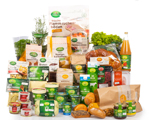 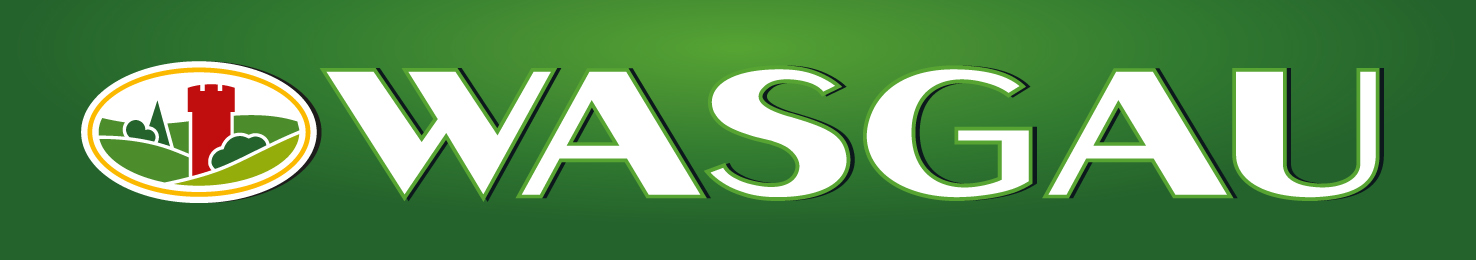 Die WASGAU Marken nach Relaunch im neuen Design		Logo WASGAU Produktions & Handels AG© WASGAU Produktions & Handels AG [ Download unter https://ars-pr.de/presse/20181011_was ]Weitere Informationen:				Ansprechpartner für die Presse:WASGAU Produktions & Handels AG			ars publicandi GmbHIsolde Woll						Martina OvermannBlocksbergstraße 183					Schulstraße 28D-66955 Pirmasens					D-66976 RodalbenTelefon: +49(0)6331/558-281			Telefon: +49(0)6331/5543-13Telefax: +49(0)6331/558-999-281			Telefax: +49(0)6331/5543-43isolde.woll@wasgau-dlog.de 			MOvermann@ars-pr.dehttps://wasgau-ag.de 				https://ars-pr.de 